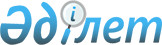 О внесении изменения в решение Акжаикского районного маслихата от 27 декабря 2013 года № 16-1 "О районном бюджете на 2014-2016 годы"
					
			Утративший силу
			
			
		
					Решение Акжаикского районного маслихата Западно-Казахстанской области от 10 ноября 2014 года № 24-1. Зарегистрировано Департаментом юстиции Западно-Казахстанской области 19 ноября 2014 года № 3691. Утратило силу решением Акжаикского районного маслихата Западно-Казахстанской области от 31 марта 2015 года № 26-4      Сноска. Утратило силу решением Акжаикского районного маслихата Западно-Казахстанской области от 31.03.2015 № 26-4

      В соответствии с Бюджетным кодексом Республики Казахстан от 4 декабря 2008 года и Законом Республики Казахстан "О местном государственном управлении и самоуправлении в Республике Казахстан" от 23 января 2001 года Акжаикский районный маслихат РЕШИЛ:

      1. Внести в решение Акжаикского районного маслихата от 27 декабря 2013 года № 16-1 "О районном бюджете на 2014-2016 годы" (зарегистрированное в Реестре государственной регистрации нормативных правовых актов за № 3405, опубликованное 23 января 2014 года в газете "Жайық таңы"), следующее изменение:
       пункт 1 изложить в следующей редакции:

      "1. Утвердить районный бюджет на 2014-2016 годы согласно приложениям 1, 2 и 3 соответственно, в том числе на 2014 год в следующих объемах:

      1) доходы – 4 945 012 тысяч тенге:
      налоговые поступления – 806 943 тысячи тенге;

      неналоговые поступления – 4 065 тысяч тенге;

      поступления от продажи основного капитала – 5 460 тысяч тенге;

      поступления трансфертов – 4 128 544 тысячи тенге;

      2) затраты – 4 902 078 тысяч тенге;
      3) чистое бюджетное кредитование – 72 391 тысяча тенге:
      бюджетные кредиты – 72 391 тысяча тенге;

      погашение бюджетных кредитов – 0 тысяч тенге;

      4) сальдо по операциям с финансовыми активами – 31 453 тысячи тенге:
      приобретение финансовых активов – 31 453 тысячи тенге;

      поступления от продажи финансовых активов государства – 0 тысяч тенге;

      5) дефицит (профицит) бюджета – - 60 910 тысяч тенге;
      6) финансирование дефицита (использование профицита) бюджета – 60 910 тысяч тенге:
      поступления займов – 72 228 тысяч тенге;

      погашение займов – 12 342 тысячи тенге;

      используемые остатки бюджетных средств – 1 024 тысячи тенге.";

       приложение 1 к указанному решению изложить в новой редакции согласно приложению к настоящему решению.

      2. Руководителю организационного отдела районного маслихата (Горбунова Т.) обеспечить государственную регистрацию данного решения в органах юстиции, его официальное опубликование в информационно-правовой системе "Әділет" и в средствах массовой информации.
      3. Настоящее решение вводится в действие с 1 января 2014 года.


 Районный бюджет на 2014 год       тысяч тенге

      тысяч тенге


					© 2012. РГП на ПХВ «Институт законодательства и правовой информации Республики Казахстан» Министерства юстиции Республики Казахстан
				
      Председатель сессии

С. Уразова

      Секретарь маслихата

Д. Джаксыбаев
Приложение
к решению Акжаикского
районного маслихата
от 10 ноября 2014 года № 24-1
Приложение 1
к решению Акжаикского
районного маслихата
от 27 декабря 2013 года № 16-1Категория

Категория

Категория

Категория

Категория

Сумма

Класс

Класс

Класс

Класс

Сумма

Подкласс

Подкласс

Подкласс

Сумма

Специфика

Специфика

Сумма

Наименование

Сумма

I. Доходы

4 945 012

1

Налоговые поступления

806 943

01

Подоходный налог

207 139

2

Индивидуальный подоходный налог

207 139

03

Социальный налог

192 533

1

Социальный налог

192 533

04

Налоги на собственность

394 184

1

Налоги на имущество

347 475

3

Земельный налог

1 707

4

Налог на транспортные средства

43 090

5

Единый земельный налог

1 912

05

Внутренние налоги на товары, работы и услуги

10 378

2

Акцизы

3 242

3

Поступления за использование природных и других ресурсов

2 400

4

Сборы за ведение предпринимательской и профессиональной деятельности

4 736

07

Прочие налоги

0

1

Прочие налоги

0

08

Обязательные платежи, взимаемые за совершение юридически значимых действий и (или) выдачу документов уполномоченными на то государственными органами или должностными лицами

2 709

1

Государственная пошлина

2 709

2

Неналоговые поступления

4 065

01

Доходы от государственной собственности

3 665

1

Поступления части чистого дохода государственных предприятий

2 565

5

Доходы от аренды имущества, находящегося в государственной собственности

1 100

02

Поступления от реализации товаров (работ, услуг) государственными учреждениями, финансируемыми из государственного бюджета

0

1

Поступления от реализации товаров (работ, услуг) государственными учреждениями, финансируемыми из государственного бюджета

0

04

Штрафы, пени, санкции, взыскания, налагаемые государственными учреждениями, финансируемыми из государственного бюджета, а также содержащимися и финансируемыми из бюджета (сметы расходов) Национального Банка Республики Казахстан

0

1

Штрафы, пени, санкции, взыскания, налагаемые государственными учреждениями, финансируемыми из государственного бюджета, а также содержащимися и финансируемыми из бюджета (сметы расходов) Национального Банка Республики Казахстан, за исключением поступлений от организации нефтяного сектора

0

06

Прочие неналоговые поступления

400

1

Прочие неналоговые поступления

400

3

Поступления от продажи основного капитала

5 460

01

Продажа государственного имущества, закрепленного за государственными учреждениями

2 360

1

Продажа государственного имущества, закрепленного за государственными учреждениями

2 360

03

Продажа земли и нематериальных активов

3 100

1

Продажа земли

3 100

4

Поступления трансфертов

4 128 544

02

Трансферты из вышестоящих органов государственного управления

4 128 544

2

Трансферты из областного бюджета

4 128 544

03

Трансферты в бюджеты областей, городов Астаны и Алматы

0

1

Взаимоотношения областного бюджета, бюджета городов Астаны и Алматы с другими областными бюджетами, бюджетами городов Астаны и Алматы

0

функциональная группа

функциональная группа

функциональная группа

функциональная группа

функциональная группа

Сумма

Функциональная подгруппа

Функциональная подгруппа

Функциональная подгруппа

Функциональная подгруппа

Сумма

Администратор бюджетных программ

Администратор бюджетных программ

Администратор бюджетных программ

Сумма

Программа

Программа

Сумма

Наименование

Сумма

II. Затраты

4 902 078

01

Государственные услуги общего характера

363 519

1

Представительные, исполнительные и другие органы, выполняющие общие функции государственного управления

337 100

112

Аппарат маслихата района (города областного значения)

16 888

001

Услуги по обеспечению деятельности маслихата района (города областного значения)

16 888

003

Капитальные расходы государственного органа

0

122

Аппарат акима района (города областного значения)

63 712

001

Услуги по обеспечению деятельности акима района (города областного значения)

63 417

003

Капитальные расходы государственного органа

295

123

Аппарат акима района в городе, города районного значения, поселка, села, сельского округа

256 500

001

Услуги по обеспечению деятельности акима района в городе, города районного значения, поселка, села, сельского округа

239 867

022

Капитальные расходы государственного органа

16 633

2

Финансовая деятельность

4 058

459

Отдел экономики и финансов района (города областного значения)

4 058

003

Проведение оценки имущества в целях налогообложения

851

011

Учет, хранение, оценка и реализация имущества, поступившего в коммунальную собственность

617

028

Приобретение имущества в коммунальную собственность

2 590

9

Прочие государственные услуги общего характера

22 361

459

Отдел экономики и финансов района (города областного значения)

21 401

001

Услуги по реализации государственной политики в области формирования и развития экономической политики, государственного планирования, исполнения бюджета и управления коммунальной собственностью района (города областного значения)

20 712

015

Капитальные расходы государственного органа

689

466

Отдел архитектуры, градостроительства и строительства района (города областного значения)

960

040

Развитие объектов государственных органов

960

02

Оборона

3 217

1

Военные нужды

3 217

122

Аппарат акима района (города областного значения)

3 217

005

Мероприятия в рамках исполнения всеобщей воинской обязанности

3 217

2

Организация работы по чрезвычайным ситуациям

0

122

Аппарат акима района (города областного значения)

0

006

Предупреждение и ликвидация чрезвычайных ситуаций масштаба района (города областного значения)

 0

04

Образование

2 878 535

1

Дошкольное воспитание и обучение

210 304

464

Отдел образования района (города областного значения)

210 304

009

Обеспечение деятельности организаций дошкольного воспитания и обучения

201 627

040

Реализация государственного образовательного заказа в дошкольных организациях образования

8 677

2

Начальное, основное среднее и общее среднее образование

2 476 411

464

Отдел образования района (города областного значения)

2 476 411

003

Общеобразовательное обучение

2 311 158

006

Дополнительное образование для детей

165 253

9

Прочие услуги в области образования

191 820

464

Отдел образования района (города областного значения)

187 566

001

Услуги по реализации государственной политики на местном уровне в области образования

13 628

005

Приобретение и доставка учебников, учебно-методических комплексов для государственных учреждений образования района (города областного значения)

26 473

007

Проведение школьных олимпиад, внешкольных мероприятий и
конкурсов районного (городского) масштаба

1 286

012

Капитальные расходы государственного органа

 0

015

Ежемесячная выплата денежных средств опекунам (попечителям) на содержание ребенка-сироты (детей-сирот), и ребенка
(детей), оставшегося без попечения родителей 

9 362

020

Обеспечение оборудованием, программным обеспечением детей-инвалидов, обучающихся на дому 

 0

067

Капитальные расходы подведомственных государственных учреждений и организаций

136 817

466

Отдел архитектуры, градостроительства и строительства района (города областного значения)

4 254

037

Строительство и реконструкция объектов образования

4 254

05

Здравоохранение

0

9

Прочие услуги в области здравоохранения

0

123

Аппарат акима района в городе, города районного значения, поселка, села, сельского округа

 0

002

Организация в экстренных случаях доставки тяжелобольных людей до ближайшей организации здравоохранения, оказывающей врачебную помощь

 0

06

Социальная помощь и социальное обеспечение

282 642

2

Социальная помощь

248 824

451

Отдел занятости и социальных программ района (города областного значения)

248 824

002

Программа занятости

64 126

005

Государственная адресная социальная помощь

17 354

006

Оказание жилищной помощи

1 560

007

Социальная помощь отдельным категориям нуждающихся граждан по решениям местных представительных органов

33 533

010

Материальное обеспечение детей-инвалидов, воспитывающихся и обучающихся на дому

2 826

014

Оказание социальной помощи нуждающимся гражданам на дому

41 495

016

Государственные пособия на детей до 18 лет

77 489

017

Обеспечение нуждающихся инвалидов обязательными гигиеническими средствами и предоставление услуг специалистами жестового языка, индивидуальными помощниками в соответствии с индивидуальной программой реабилитации инвалида

10 441

023

Обеспечение деятельности центров занятости населения

 0

9

Прочие услуги в области социальной помощи и социального обеспечения

33 818

451

Отдел занятости и социальных программ района (города областного значения)

33 355

001

Услуги по реализации государственной политики на местном уровне в области обеспечения занятости и реализации социальных программ для населения

31 069

011

Оплата услуг по зачислению, выплате и доставке пособий и других социальных выплат

2 286

021

Капитальные расходы государственного органа

 0

458

Отдел жилищно-коммунального хозяйства, пассажирского транспорта и автомобильных дорог района (города областного значения)

463

050

Реализация Плана мероприятий по обеспечению прав и улучшению качество жизни инвалидов

463

07

Жилищно-коммунальное хозяйство

728 847

1

Жилищное хозяйство

165 714

457

Отдел культуры, развития языков, физической культуры и спорта района (города областного значения)

0

024

Ремонт объектов в рамках развития городов и сельских населенных пунктов по Дорожной карте занятости 2020

0

458

Отдел жилищно-коммунального хозяйства, пассажирского транспорта и автомобильных дорог района (города областного значения)

0

031

Изготовление технических паспортов на объекты кондоминиумов

0

464

Отдел образования района (города областного значения)

0

026

Ремонт объектов в рамках развития городов и сельских населенных пунктов по Дорожной карте занятости 2020

0

466

Отдел архитектуры, градостроительства и строительства района (города областного значения)

165 714

003

Проектирование, строительство и (или) приобретение жилья коммунального жилищного фонда

22 029

004

Проектирование, развитие, обустройство и (или) приобретение инженерно-коммуникационной инфраструктуры

143 685

2

Коммунальное хозяйство

537 766

123

Аппарат акима района в городе, города районного значения, поселка, села, сельского округа

761

014

Организация водоснабжения населенных пунктов

761

458

Отдел жилищно-коммунального хозяйства, пассажирского транспорта и автомобильных дорог района (города областного значения)

90

012

Функционирование системы водоснабжения и водоотведения

90

466

Отдел архитектуры, градостроительства и строительства района (города областного значения)

536 915

006

Развитие системы водоснабжения и водоотведения

 0

058

Развитие системы водоснабжения и водоотведения в сельских населенных пунктах

536 915

3

Благоустройство населенных пунктов

25 367

123

Аппарат акима района в городе, города районного значения, поселка, села, сельского округа

24 305

008

Освещение улиц населенных пунктов

11 840

009

Обеспечение санитарии населенных пунктов

371

011

Благоустройство и озеленение населенных пунктов

12 094

458

Отдел жилищно-коммунального хозяйства, пассажирского транспорта и автомобильных дорог района (города областного значения)

578

016

Обеспечение санитарии населенных пунктов

0

018

Благоустройство и озеленение населенных пунктов

578

466

Отдел архитектуры, градостроительства и строительства района (города областного значения)

484

007

Развитие благоустройства городов и населенных пунктов

484

08

Культура, спорт, туризм и информационное пространство

412 347

1

Деятельность в области культуры

241 908

457

Отдел культуры, развития языков, физической культуры и спорта района (города областного значения)

241 908

003

Поддержка культурно-досуговой работы

241 908

2

Спорт

21 677

457

Отдел культуры, развития языков, физической культуры и спорта района (города областного значения)

21 677

009

Проведение спортивных соревнований на районном (города областного значения) уровне

16 237

010

Подготовка и участие членов сборных команд района (города областного значения) по различным видам спорта на областных спортивных соревнованиях

5 440

3

Информационное пространство

121 158

456

Отдел внутренней политики района (города областного значения)

11 078

002

Услуги по проведению государственной информационной политики через газеты и журналы

4 835

005

Услуги по проведению государственной информационной политики через телерадиовещание

6 243

457

Отдел культуры, развития языков, физической культуры и спорта района (города областного значения)

110 080

006

Функционирование районных (городских) библиотек

110 080

9

Прочие услуги по организации культуры, спорта, туризма и информационного пространства

27 604

456

Отдел внутренней политики района (города областного значения)

17 813

001

Услуги по реализации государственной политики на местном уровне в области информации, укрепления государственности и формирования социального оптимизма граждан

11 422

003

Реализация мероприятий в сфере молодежной политики

6 391

006

Капитальные расходы государственного органа

0

457

Отдел культуры, развития языков, физической культуры и спорта района (города областного значения)

9 791

001

Услуги по реализации государственной политики на местном уровне в области культуры, развития языков, физической культуры и спорта

9 606

014

Капитальные расходы государственного органа

0

032

Капитальные расходы подведомственных государственных учреждений и организаций

185

10

Сельское, водное, лесное, рыбное хозяйство, особо охраняемые природные территории, охрана окружающей среды и животного мира, земельные отношения

162 161

1

Сельское хозяйство

55 870

459

Отдел экономики и финансов района (города областного значения)

14 390

099

Реализация мер по оказанию социальной поддержки специалистов

14 390

462

Отдел сельского хозяйства района (города областного значения)

21 164

001

Услуги по реализации государственной политики на местном уровне в сфере сельского хозяйства

18 959

006

Капитальные расходы государственного органа

2 205

473

Отдел ветеринарии района (города областного значения)

20 316

001

Услуги по реализации государственной политики на местном уровне в сфере ветеринарии

1 552

003

Капитальные расходы государственного органа

2 449

008

Возмещение владельцам стоимости изымаемых и уничтожаемых больных животных, продуктов и сырья животного происхождения

16 315

475

Отдел предпринимательства, сельского хозяйства и ветеринарии района (города областного значения)

0

007

Организация отлова и уничтожения бродячих собак и кошек

 0

008

Возмещение владельцам стоимости изымаемых и уничтожаемых больных животных, продуктов и сырья животного происхождения

0

6

Земельные отношения

10 390

463

Отдел земельных отношений района (города областного значения)

10 390

001

Услуги по реализации государственной политики в области регулирования земельных отношений на территории района (города областного значения)

10 390

007

Капитальные расходы государственного органа

0

9

Прочие услуги в области сельского, водного, лесного, рыбного хозяйства, охраны окружающей среды и земельных отношений

95 901

473

Отдел ветеринарии района (города областного значения)

95 901

011

Проведение противоэпизоотических мероприятий

95 901

475

Отдел предпринимательства, сельского хозяйства и ветеринарии района (города областного значения)

0

013

Проведение противоэпизоотических мероприятий

0

11

Промышленность, архитектурная, градостроительная и строительная деятельность

11 600

2

Архитектурная, градостроительная и строительная деятельность

11 600

466

Отдел архитектуры, градостроительства и строительства района (города областного значения)

11 600

001

Услуги по реализации государственной политики в области строительства, улучшения архитектурного облика городов, районов и населенных пунктов области и обеспечению рационального и эффективного градостроительного освоения территории района (города областного значения)

11 600

015

Капитальные расходы государственного органа

0

12

Транспорт и коммуникации

5 434

1

Автомобильный транспорт

5 434

123

Аппарат акима района в городе, города районного значения, поселка, села, сельского округа

1 303

013

Обеспечение функционирования автомобильных дорог в городах районного значения, поселках, селах, сельских округах

1 303

458

Отдел жилищно-коммунального хозяйства, пассажирского транспорта и автомобильных дорог района (города областного значения)

4 131

023

Обеспечение функционирования автомобильных дорог

80

045

Капитальный и средний ремонт автомобильных дорог районного значения и улиц населенных пунктов

4 051

13

Прочие 

52 392

3

Поддержка предпринимательской деятельности и защита конкуренции

1 724

469

Отдел предпринимательства района (города областного значения)

1 724

001

Услуги по реализации государственной политики на местном уровне в области развития предпринимательства и промышленности

1 539

004

Капитальные расходы государственного органа

185

9

Прочие 

50 668

123

Аппарат акима района в городе, города районного значения, поселка, села, сельского округа

15 549

040

Реализация мер по содействию экономическому развитию регионов в рамках Программы "Развитие регионов" 

15 549

457

Отдел культуры, развития языков, физической культуры и спорта района (города областного значения)

0

040

Реализация мер по содействию экономическому развитию регионов в рамках Программы "Развитие регионов" 

 0

458

Отдел жилищно-коммунального хозяйства, пассажирского транспорта и автомобильных дорог района (города областного значения)

22 018

001

Услуги по реализации государственной политики на местном уровне в области жилищно-коммунального хозяйства, пассажирского транспорта и автомобильных дорог

9 768

013

Капитальные расходы государственного органа

1 000

040

Реализация мер по содействию экономическому развитию регионов в рамках Программы "Развитие регионов" 

11 250

459

Отдел экономики и финансов района (города областного значения)

13 101

012

Резерв местного исполнительного органа района (города областного значения)

13 101

475

Отдел предпринимательства, сельского хозяйства и ветеринарии района (города областного значения)

0

001

Услуги по реализации государственной политики на местном уровне в области развития предпринимательства, сельского хозяйства и ветеринарии

0

003

Капитальные расходы государственного органа

0

14

Обслуживание долга

20

1

Обслуживание долга

20

459

Отдел экономики и финансов района (города областного значения)

20

021

Обслуживание долга местных исполнительных органов по выплате вознаграждений и иных платежей по займам из областного бюджета

20

15

Трансферты

1 364

1

Трансферты

1 364

459

Отдел экономики и финансов района (города областного значения)

1 364

006

Возврат неиспользованных (недоиспользованных) целевых трансфертов

1 364

016

Возврат использованных не по целевому назначению целевых трансфертов

0

024

Целевые текущие трансферты в вышестоящие бюджеты в связи с передачей функций государственных органов из нижестоящего уровня государственного управления в вышестоящий

0

III. Чистое бюджетное кредитование

72 391

10

Сельское, водное, лесное, рыбное хозяйство, особо охраняемые природные территории, охрана окружающей среды и животного мира, земельные отношения

72 391

1

Сельское хозяйство

72 391

459

Отдел экономики и финансов района (города областного значения)

72 391

018

Бюджетные кредиты для реализации мер социальной поддержки специалистов

72 391

IV. Сальдо по операциям с финансовыми активами

31 453

13

Прочие

31 453

9

Прочие

31 453

458

Отдел жилищно-коммунального хозяйства, пассажирского транспорта и автомобильных дорог района (города областного значения)

31 453

060

Увеличение уставных капиталов специализированных уполномоченных организаций

25 453

065

Формирование или увеличение уставного капитала юридических лиц

6 000

459

Отдел экономики и финансов района (города областного значения)

0

014

Формирование или увеличение уставного капитала юридических лиц

0

V. Дефицит (профицит) бюджета

-60 910

VI. Финансирование дефицита (использование профицита) бюджета

60 910

7

Поступления займов

72 228

01

Внутренние государственные займы

72 228

2

Договоры займа

72 228

03

Займы, получаемые местным исполнительным органом района (города областного значения)

72 228

16

Погашение займов

12 342

1

Погашение займов

12 342

459

Отдел экономики и финансов района (города областного значения)

12 342

005

Погашение долга местного исполнительного органа перед вышестоящим бюджетом

12 342

022

Возврат неиспользованных бюджетных кредитов, выданных из местного бюджета

 0

8

Используемые остатки бюджетных средств

1 024

01

Остаток бюджетных средств

1 024

1

Свободные остатки бюджетных средств

1 024

01

Свободные остатки бюджетных средств

1 024

